МУНИЦИПАЛЬНОЕ КАЗЁННОЕ ДОШКОЛЬНОЕ ОБРАЗОВАТЕЛЬНОЕ УЧРЕЖДЕНИЕ «ДЕТСКИЙ САД «СВЕТЛЯЧОК»ТЕХНОЛОГИЯ МОДЕЛИРОВАНИЯ И РАЗЫГРЫВАНИЯ СКАЗОК НА ЗАНЯТИЯХ С ДОШКОЛЬНИКАМИ 4-5 ЛЕТ 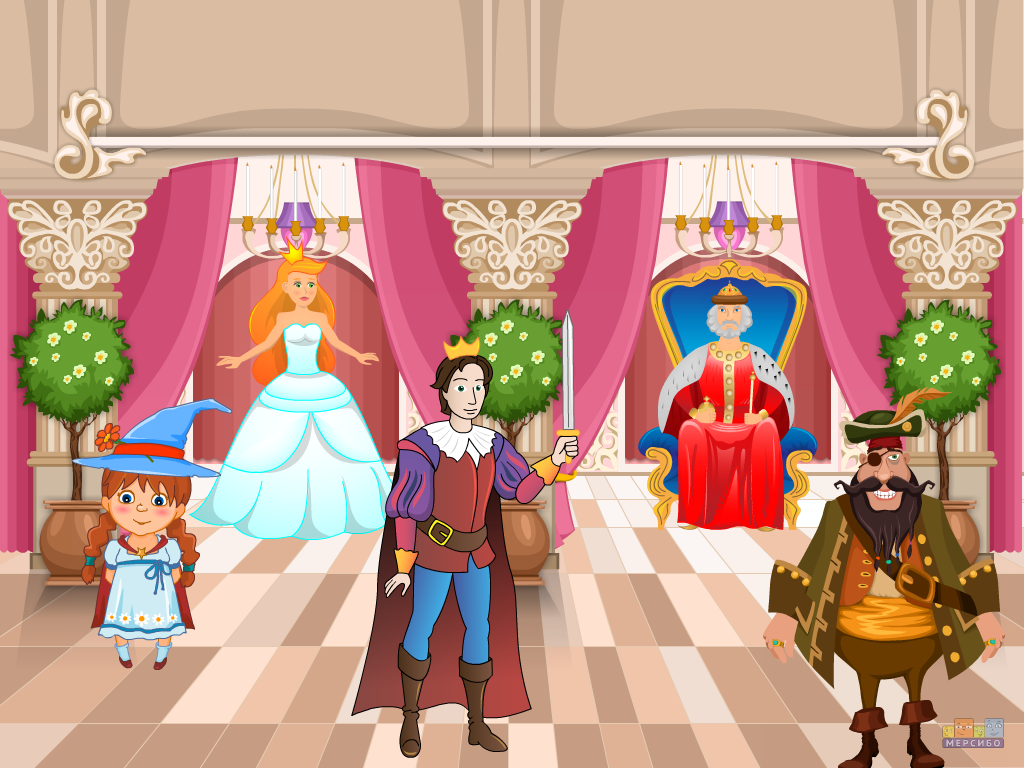 Подготовила:Учитель-логопедКаляан Натальи Викторовны2019 г.с. МильковоИзучив литературу, многолетний опыт работы с детьми 4-5 лет, выяснилось, что традиционные упражнения с предметными картинками оказались сложны и малоинтересны. Необходимо искать и новые формы занятий, и новый материал к ним. Известно, что самой близкой, доступной и увлекательной деятельностью для ребёнка-дошкольника является игра. Выяснилось, что между игрой и речью существует двусторонняя связь: с одной стороны речь ребёнка развивается и активизируется в игре, с другой - сама игра совершенствуется под влиянием речи. По выражению известного психолога С.Л. Рубинштейна «в игре, как в фокусе, собираются, в ней проявляются и через неё формируются все стороны психической жизни ребёнка». Наблюдая за играющим ребёнком, можно узнать его интересы, представления об окружающей жизни, выявить особенности характера, отношение к товарищам и взрослым, уровень развития мышления и речи. Многими психологами и педагогами подмечено, что у детей, с которыми много играют взрослые, значительно выше адаптивность в обществе, основанная, во многом, на ролевом поведении. Дети, умеющие играть, могут перевоплощаться, импровизировать, легче переносят стрессы, им проще вставать на точку зрения другого человека, понимать окружающих, сопереживать им. В свою очередь названные качества, если их развивать, позволяют устанавливать бесконфликтные, эмоционально благоприятные взаимоотношения с окружающими людьми, успешно решать деловые и личные проблемы. А без этого разве можно человеку стать по-настоящему счастливым? Во что же ребёнок любит играть больше всего? Конечно, в сказку! Раз увиденная сказка надолго оставляет в душе ребёнка ощущение чуда, волшебства, праздника. Сказка, в которой обычно побеждает добро, больной становится здоровым, бедный богатым, а слабый сильным, даёт детям чувство защищённости.  Естественно, на занятиях сказка не просто демонстрируется с помощью наглядного материала. Она служит инструментом для разнообразных развивающих упражнений. Для показа сказок педагоги прячутся за ширму и используют куклы – Бибабо (надеваемые на руку). Но затем стало понятно, что ширма разделяет педагога с ребёнком не только зрительно, но и психологически.  Для решения этой проблемы были найдены следующие оптимальные условия для развивающей игровой деятельности. Место: поверхность детского стола. Расположение: напротив ребёнка. Материал: маленькие настольные игрушки (в том числе фигурки из киндер-сюрпризов). Количество детей: один, два, не более. Все сказки планируются и готовятся до занятия, с учётом речевых, психологических и личностных особенностей каждого ребёнка. Однако, нередко, при показе сказки, подготовленной заранее, приходится изменять её содержание. Основанием для таких перемен являлась незапланированная реакция малыша. Во время демонстрации сказки со знакомыми персонажами, ребёнок может спросить: «А где Волшебник?», попросить: «Сделай море», или предложить: «Давай спрячем  зверей в домик».  Таким образом, реагируя в ходе общения на желания малыша, продлевается, изменяется игровое действие, добавляется в него новый персонаж, атрибут и пр.  Итак, под МОДЕЛИРОВАНИЕМ сказки мы будем понимать не только её планирование до занятия, но и творческую переработку в процессе общения с ребёнком, то есть в ходе её разыгрывания. РАЗЫГРЫВАНИЕМ мы будем называть воспроизведение сказки или только взрослым, или одним ребёнком, или ими совместно. Причём, проигрываться могут как знакомые, так и незнакомые ребёнку сказки, как составленные заранее, так и составляемые (моделируемые) непосредственно в процессе их демонстрации.  Дети с недоразвитием речи отличаются от их нормально говорящих сверстников не только показателями лингвистического развития. Не сформированность всех компонентов языковой системы сочетается у таких детей со специфическими отклонениями других высших психических функций (внимания, восприятия, воображения, словесно-логического мышления, памяти). Кроме того, дети с недоразвитием речи нередко обладают личностными особенностями, осложняющими их обучение и воспитание. К таковым относятся: негативизм, агрессивность, раздражительность, капризность, замкнутость, робость, пассивность, обидчивость и пр.  Если говорить об игре, то дети, отстающие в речевом развитии, зачастую неспособны к творческим, содержательным игровым действиям. В ходе систематических занятий с детьми обнаруживается, что с помощью разыгрывания сказок педагог может корректировать различные аспекты речевой деятельности, а именно: развивать фонематическое восприятие, совершенствовать слоговую структуру слов, пополнять, уточнять и активизировать словарный запас, уточнять структуру предложений, совершенствовать связные высказывания. Велико может быть и воспитательное значение разыгрывания сказок. Посредством сюжетов, моделируемых с учётом индивидуальных особенностей ребёнка, творческий педагог способен воспитывать в нём: духовность, любовь к природе, гуманность, скромность, доброту, ответственность и пр. При необходимости, можно помочь малышу в преодолении робости, страха, агрессивности, раздражительности, плаксивости, негативизма, пассивности, упрямства, замкнутости и пр. Особенность этой деятельности в том, что взрослый, общаясь с ребёнком, встаёт не над, а рядом с ним. А впоследствии педагогу намного проще «вести малыша за собой»! В процессе демонстрации сказки у ребёнка, естественно, возникает эмоциональный подъём. Но, помимо этого, заметно повышаются его сосредоточенность, восприятие и мыслительная активность. Обнаружилось, что у детей с недоразвитием речи разыгрывание сказки можно использовать как «пусковой момент» для последующей учебной деятельности на занятии. Итак, суммируем сказанное. Умелое разыгрывание сказок позволяет: создавать у ребёнка радостное, приподнятое настроение, устанавливать эмоциональный контакт с малышом, активизировать речевое общение, оказывать ненавязчивое воспитательное воздействие, пополнять запас знаний и сведений дошкольника, совершенствовать познавательные процессы (воображение, внимание, восприятие, память, мышление) развивать речь (причём, все её компоненты, относящиеся как к звуковой, так и смысловой сторонам). Остановимся подробнее на том, как моделируются и проигрываются сказки на самом ответственном, начальном, пусковом этапе. Всем родителям детей группы предлагается принести фигурки из киндер-сюрпризов (они имеются в большинстве домов). Наберётся солидная коллекция, где будут люди и звери, сказочные персонажи и машинки, растения и плоды. Демонстрировать сказку с помощью таких мелких игрушек лучше перед одним-двумя детьми, не более. Сесть за маленький стол, напротив малышей, достать коробку с игрушками и сказка начинается. В основном сюжеты сказок должны быть продуманы заранее, иногда они могут возникнуть тут же, по ходу действия с игрушками. Но, независимо от содержания сказки, обязательным является особый настрой, атмосфера, в которых они демонстрируются. Думаю, что к качествам взрослого, важным в данном случае, следует отнести: • радостное, приподнятое эмоциональное состояние, • искренность, естественность, раскованность, • артистизм, • умение перевоплощаться, импровизировать, • настрой на творчество. Как же обрадуются, и преобразятся дети, когда на их глазах маленькие игрушечки двигаются, «превращаются», общаются, «говоря» разными голосами. Кроме того, мне кажется существенным, что, показывая детям сказку, воспроизводить не только реплики персонажей, но и так называемый авторский текст. Например, выставляется сказочный домик и торжественным, «сказочным» голосом сказать: «В одном домике жили – были обезьянка, черепаха и попугай». (Соответствующие фигурки вынимаю из коробки и выставляю перед домиком). Дети, целиком захваченные разворачивающимся действием, обычно смотрят только на игрушки, на педагога глаз не поднимают. Продолжая голосом сказочника: «Обезьянка один раз предложила черепахе: (Сказать хитрым, задорным голосом обезьянки и двигаю её фигурку к черепахе) - «Давай вместе побежим с тобой по дорожке (положить на стол рядом с домиком полоску бумаги, изображающую дорожку). Кто первый прибежит, тот получит огромный банан» (достать игрушечный банан и положить его рядом с обезьянкой). Подобным образом продолжается показ сказки (см. её описание ниже), причём: • сказать за каждый персонаж характерным для него голосом, • браться за игрушку, изображающую говорящий персонаж и двигать её по поверхности стола в такт словам, • говорить за сказочника и передвигать игрушки в соответствии с содержанием текста. Продолжительность показа одной сказки может составлять от 2-х до 5-ти минут. Однако каждый раз важно, чтобы сюжет был законченным, содержал, по возможности, конфликтную ситуацию, а также воспитательный момент. Таким образом, в самом начале обучения педагог моделирует и проигрывает сказку самостоятельно, без участия ребёнка. В ходе такого занятия ребёнок молчит, он лишь смотрит и слушает. Очевидно, что его речь совершенствуется только в пассивном плане. Однако, все познавательные способности (мотивация, внимание, восприятие, воображение, память, мышление) функционируют активно. В ходе систематических занятий с детьми 4-х – 5-ти лет разработаны различные виды занятий по сказкам. Все сказки моделируются и проигрываются на индивидуальных занятиях при помощи настольных игрушек (в том числе фигурок из киндер-сюрпризов). Учитывая, что всякое обучение предполагает постепенное усложнение заданий, обеспечивается это усложнение за счёт всё более активного участия ребёнка в разыгрывании и моделировании сказок. Таким образом, образуется определённая система, содержащая разнообразные виды работ с постепенным нарастанием их сложности. Остановимся на каждом виде работ подробнее.1. Подключение ребёнка к разыгрыванию сказки. Во время демонстрации сказки, по ходу действия, педагог ничего не объясняя ребёнку, передаёт ему одну из игрушек. А затем, обращаясь к этой игрушке, от имени своего персонажа задаёт вопрос персонажу ребёнка. Например, «Куда ты идёшь, Цыплёнок?» или «Белочка, кто испёк тебе такой вкусный пирог?» и пр. Предварительная подготовка к вступлению ребёнка в игру не требуется, так как необычность подобного предложения может его испугать. Можно обращаться к персонажу ребёнка с репликами, требующими от него пояснений, извинений, обобщений и пр. Например «Бычок! Раз ты меня обидел, я не буду с тобой больше играть! Что ты мне на это скажешь?» или      «Гномик, пожалуйста, расколдуй Козлика! Как ты это сделаешь?» или «Так что же нам теперь делать, капитан? Объясни!» и пр. Подобные упражнения, помимо внимания, мышления, воображения, позволяют совершенствовать речевую активность и качество фразовых высказываний ребёнка. 2. Пластические этюды по мотивам знакомой сказки. Наличие игрушки помогает ребёнку легче войти в образ, смелее действовать в рамках поведения наблюдаемого персонажа, выполнять движения от его, а не от собственного лица, что психологически намного легче. В связи с тем, что выполнять пластические этюды удобнее с игрушкой, которая на небольшой тесёмке надевается на шею ребёнка. Делается это с тем, чтобы руки малыша оставались свободными, и в то же время, он имел возможность наблюдать игрушку. При таком подходе ребёнку легче изобразить: как, к примеру, медведь спешил к дому, ворона улетала от мальчика с рогаткой, как зайка нёс огромное бревно или петух гордо шагал по дороге. Данное упражнение позволяет улучшить психо-эмоциональное состояние ребёнка, снять напряжение, связанное с сидением, активизировать творческие проявления малыша. 3. Обговаривание просмотренного сюжета. Сразу же после показа сказки, взрослый задаёт вопросы, помогающие формированию лексик-грамматических представлений ребёнка, а также побуждающие его анализировать, рассуждать, делать выводы. Например: «От кого лиса пряталась? За кем наблюдала? К кому она направилась?», «Почему звери перестали играть с бычком?», «Кто же оказался самым храбрым? Почему?» или «Что надо было сделать Барашку, чтобы найти друзей?» и пр. Благодаря подобным упражнениям можно совершенствовать словесно-логическое мышление ребёнка, грамматическую правильность его фразовых высказываний и словарный запас. 4. Разыгрывание ребёнком знакомой сказки. Вначале, в случае нерешительности, можно предложить ребёнку сыграть маленький фрагмент сказки (например, самый её конец). Затем следует переходить к воспроизведению сказки целиком. Если ребёнок привык к педагогу, хорошо контактирует с ним, то психологически легче разыгрывать сказку без присутствия других детей. Только после успешного опыта показа сказки одному взрослому, стоит переходить к «выступлению» в коллективе. Данное упражнение стимулирует речевую активность ребёнка, развивает его фразовую и связную речь. 5. Разыгрывание знакомой сказки с участием нескольких детей. В данном случае педагог на индивидуально-групповом занятии, перед началом разыгрывания сказки, распределяет роли, раздавая маленьким актёрам соответствующие игрушки. По усмотрению педагога, характеры персонажей и детей могут либо совпадать (робкой девочке – зайчиху, напористому, упрямому мальчику – бычка), либо, наоборот, являть полную противоположность (нерешительному ребёнку – тигра, негативному – послушную лошадку). Давая детям относительную самостоятельность при разыгрывании сказки, взрослый продолжает руководить развитием её сюжета через реплики сказочника или одного из персонажей. Например, чувствуя, что действие сказки, демонстрируемой детьми, принимает конфликтный характер, можно объявить её окончание следующими словами: «Тут прилетел добрый Волшебник и всех помирил». Благодаря подобным упражнениям, дети учатся участвовать в беседе, формулировать свои высказывания по законам диалогического общения. 6. Разыгрывание ребёнком сказки по мотивам увиденной, с изменение персонажей, времени или результата действия и пр. В начале обучения следует предлагать для самостоятельного разыгрывания сказку, в которой имеются минимальные изменения по отношению к хорошо знакомому сюжету. Например, упрямого бычка можно заменить осликом или драчливого козлика волком. Добавление нового персонажа в сказку заставляет ребёнка мыслить и фантазировать ещё интенсивнее. Более сложным вариантом будет изменение в сказке времени её действия. К примеру, пёс, у которого, по содержанию сказки, хвост замёрз в проруби зимой, должен поступать совершенно по-другому, когда действие сказки происходит летом. Причём, в этом случае изменится и результат действия. А именно: пёс сможет убежать от злого хозяина (так как вода в реке не замёрзнет, хвост в проруби не останется, да и проруби летом не будет). Несомненно, что подобные изменения в сказке, вызовут необходимость в подробном анализе поступков героев. Однако, в таком случае малыш будет с гораздо большим рвением и интересом разбираться в цепочке причинно-следственных зависимостей, чем при решении традиционных логических задач. 7. Разыгрывание и моделирование ребёнком сказки по набору игрушек, составленному взрослым. В данном случае ребёнку придётся самостоятельно не только демонстрировать сказку, но и придумывать её сюжет. Вначале, в случае затруднений, можно напомнить ребёнку сюжет, по аналогии с которым он может создать свой. В дальнейшем следует предоставить ребёнку большую самостоятельность, поощряя его за малейшие успехи. Подобные упражнения помогают развитию самых сложных форм связного высказывания – составлению творческих рассказов. 8. Разыгрывание и моделирование ребёнком сказки по выбранному им набору игрушек. Этот вид занятий отличается от предыдущего тем, что ребёнку предоставлена ещё большая самостоятельность в творчестве. Взрослому следует только слегка направлять действия ребёнка, если они выходят за допустимые рамки. Например, ограничить количество действующих лиц или время показа сказки. Причём, и то и другое, несомненно, следует делать мягко, с максимальным тактом и выдержкой. Отметим, что виды работ под номерами 6,7 и 8 мы рекомендуем проводить с дошкольниками на более поздних этапах обучения, по достижении ими соответствующего уровня речевого развития. В приводимых ниже сказках, которые можно проигрывать с детьми –               4-х – 5-ти летнего возраста, предлагается коллегам только сюжетная канва, цепочку событий. Каждый педагог может дополнить, адаптировать, изменить их, в зависимости от особенностей ребёнка, своих творческих возможностей, наличия игрушек и пр. Представляется существенным, что, моделируя самостоятельно или выбирая сюжет сказки из предлагаемых ниже, педагогу следует учитывать личностные проблемы ребёнка (наличие тревожности, агрессивности, упрямства, раздражительности и пр.). В конце каждой, даже самой короткой сказки, необходимо формулировать её мораль. Вывод, сделанный взрослым на основании сюжета сказки, но адресованный сказочному персонажу, воспринимается и усваивается ребёнком гораздо лучше, чем назидание или совет, данные непосредственно в его адрес. Реплики персонажей, взрослый, разыгрывающий сказку, может включать в её текст по своему усмотрению. В заключении отмечу, что через моделирование и разыгрывание сказок ребёнок наиболее полно выражает себя, приближается к взрослому и открывает ему свой внутренний мир. Подобная деятельность с детьми дошкольного возраста, помимо всех названных аспектов, открывает широкие возможности для арттерапии в различных её видах: имаготерапии, куклотерапии, сказкотерапии. Настоящий профессионал, при определённых психологических знаниях, имеет возможность: выявлять скрытые, травмирующие психику ребёнка, факторы, помогать ребёнку освобождаться от агрессии, враждебности и других деструктивных импульсов в безопасной, социально приемлемой форме, находить и закреплять способы конструктивного взаимодействия ребёнка со сверстниками, учить ребёнка различать свои переживания, оценивать своё эмоциональное состояние, углублять самопонимание ребёнка, адекватность самооценки.СЮЖЕТЫ СКАЗОК ДЛЯ РАЗЫГРЫВАНИЯ ИХ НА ЗАНЯТИЯХ«Невежливый бычок»Жили-были в сказочном домике: Слоник Андрюша Свинка Юля, Барашек Боря и Чёрный Бычок. Бычок не хотел называть по имени других зверей, придумывал им грубые прозвища: свинье «Юля-грязнуля», слонику «Андрюша – большие уши», Борьку называл «баран – рогатый болван» или просто кричал друзьям: “ Эй, ты!”. Звери обиделись на него и не стали с ним играть. Бычок заскучал. Потом подумал и попросил прощения. Он стал называть каждого по имени, а звери радовались и играли с ним. Нельзя обижать друзей! «Гном и Волшебная палочка»Однажды, на лесной поляне играли Медвежонок, Ёжик, Белочка и Обезьянка. Зверята так расшалились, что разбудили лесного волшебника – Гнома. Когда он появился на полянке, все поздоровались с гостем. Только обезьянка отвернулась от Гнома, а потом нагрубила ему. Волшебник, с помощью волшебной палочки, превратил Обезьянку в гриб. Звери стали просить прощения за обезьянку. Гном простил её и снова оживил. После этого Обезьянка поняла свою ошибку и всегда была вежливой, здоровалась с взрослыми. Надо всегда здороваться! «Драчуны»В лесу Волк и Лиса нашли кусок мяса. Стали они из-за мяса драться. Пока дрались, прилетел ворон и унес мясо. Нельзя драться! Все вопросы можно решить по – хорошему, без драк! «Бодливый бычок»Бычок обижал своих друзей: то рогом боднёт, то копытом стукнет. С Бычком перестали играть все друзья. Они даже убегали, когда драчун подходил к ним. Если хочешь, иметь друзей,  не обижай их! «Друзья»Цыплёнок не умел плавать и боялся воды. А поплавать ему очень хотелось! Утёнок узнал об этом. Он подплыл к берегу и предложил цыплёнку забраться на его спину, да покататься по озеру. Настоящий друг всегда поможет! «Как зайчишка стал смелым»Зверята строили домик из брёвен и досок. Зайчишка всего боялся, даже нести лёгкую доску не соглашался: “Я не умею! У меня не получится!”. Ёжик предложил зайцу нести доску вместе. На середине дороги ёжик, который шёл позади зайца, отпустил доску и зайчишка донёс её один. А когда в конце пути зайка обернулся, он понял, что донёс груз сам, без всякой помощи. Друзья похвалили зайчишку. Теперь Зайчик смело делает добрые дела! «Дед Мороз пришёл» На Новый год в лес к зверятам пришёл Дед Мороз. Белочка испугалась Деда Мороза, спряталась за ёлку, отказалась читать гостю стихи. Дед Мороз обиделся и хотел уйти. Но тут друзья уговорили белочку, объяснили, что Дедушка Мороз добрый и его нечего бояться. Белочка осмелела, прочитала стихотворение и даже спела песенку. «Кот - Всё Наоборот»Жил – был среди зверят Кот – Всё Наоборот. Говорит ему Ёжик: «Дай, пожалуйста, игрушку», а Кот не даёт, прячет. Просит его Белочка: «Подержи мою сумку», а он бросает сумку. Говорят Коту Зайчата: «Подойди к нам!», а он отходит. Просит Кота мама: «Одевайся!», а он раздевается. Один раз дали зверята Коту подержать коробочку. Кот её бросил, да попал в лужу. А в коробке был вкусный торт - мороженое (или то, что ребёнок любит.) Задумался Кот: «Надо ли делать всё наоборот?» «Хрюша – Копуша» Жил – был Хрюша - Большой Копуша. Он всегда всё делал медленно, никуда не спешил. Ел целый час, одевался еле – еле, в детский сад приходил последний, на прогулку выходил позже других. Когда друзья торопили Хрюшу, он отвечал: «Ну, стоит ли мне каждый раз торопиться, Ведь дело само никуда не умчится!” Один раз звери собрались отдохнуть, поехать на море. Купили билеты на поезд и говорят Хрюше: «Поторопись, а то опоздаем!» А Хрюша опять повторяет: «Ну, стоит ли мне каждый раз торопиться, Ведь дело само никуда не умчится!” Не стали зверята его ждать, сели в поезд, который точно по расписанию тронулся и поехал к морю. Выходит, стоит иногда торопиться! Умчался поезд от Хрюши – Копуши. А вместе с ним пропал и отдых! «Непослушный Козлёнок» Маленький козлёнок не слушался свою маму. Попросит мама помыть посуду, он отвечает: «Не буду, я ещё маленький!». Несёт мама охапку дров, предлагает Козлёнку понести одно полено. Опять слышит в ответ; «Не буду! Не могу! Я маленький». Устала мама всё делать одна и заболела. Пришлось Козлёнку всё делать самому: и посуду мыть и дрова носить, и травку рвать. «Упрямый Ослик» Мальчик вёз полную машину вкусных сладких груш. На дороге машина застряла. Мальчик попросил зверят помочь ему. Помогали мальчику и Коровка, и Барашек, и Козлик, а Ослик отказался помогать. Отошёл в сторону, отвернулся и говорит: «Не хочу, не буду!». Скоро общими усилиями зверята вытолкали машину, и она могла снова ехать по дороге. Мальчик угостил всех помощников грушами, а Ослик ничего не получил! «Хитрый волк»Жили – были в домике звери: Свинка, Барашек, Козлик, и Кошка. Пришёл к ним как–то Волк. Стучится в дверь, кричит: «Откройте! Пустите! А то дверь сломаю!». Не стали звери открывать ему, попрятались кто куда. Одна кошка села на окошко и смотрит во двор. Волк в это время, недолго думая, притворился Козочкой. Снова стучит в дверь и пищит тонким голосом: «Откройте! Пустите! Я бедная Козочка, пожалейте меня!». Козлик услышал и говорит: «Пустим Козочку, а то её Волк съест». Барашек говорит: «Жалко Козочку. Надо её пустить!». И Свинка пожалела гостью. Только Кошка сидела на окошке и всё видела. Она сказала: «Там Волк, а не Козочка!» Не стали звери открывать дверь Волку, не поверили ему. И ты запомни: никому не открывай двери! «Хитрый Лев» Зверята жили в домике. Один раз к дому подошёл Лев, постучался и попросил пустить его внутрь. Звери испугались: «А ты нас не съешь?» Лев ответил из-за двери: «Я уже стар. Вам нечего меня бояться!» Зайчиха уже собиралась открывать, как к окошку подлетел попугай и закричал: «Не верьте ему! Лев только что меня ловил! Я еле вырвался!» Звери заперли дверь, закрыли окна и решили больше никогда не верить обманщику. «Обезьянка, Черепаха и Попугай» Однажды Обезьянка, которая всё время хвастала, предложила Черепахе: «Давай побежим наперегонки. Кто первым добежит до домика, тот получит огромный банан!». Черепашка подумала и согласилась: «Хорошо, побежим, только судить нас будет Попугай. Кого он назовёт, тот и станет победителем!» Обезьянка пошла выбирать место для соревнования, а Попугай подлетел к Черепахе: «Ты что, с ума сошла? Зачем ты согласилась? Ведь ты не сможешь перегнать Обезьяну!» «Если мы с тобой договоримся, - ответила Черепаха, то сможем проучить хвастливую Обезьяну». Попугай нагнулся к. Черепахе и они о чём-то зашептались. Через некоторое время Обезьянка прокричала им издалека: «Я готова! Пора начинать гонки!» и громко засмеялась. Попугай полетел и сел на крышу дома. В клюве он держал большой банан. Как только Обезьяна пригнулась и приготовилась бежать, Черепаха уцепилась за её хвост и всю дорогу ехала на нём как на санках. Обезьяна добежала до домика и закричала; «Я всегда первая! Я самая быстрая! Я самая умная!». Когда она обернулась и увидела Черепаху, то от неожиданности села на землю. Черепаха тихим голосом сказала хвастунье: «Я тебя, милая, уже давно жду!» А Попугай добавил: «Никогда не хвастай о деле наперёд!» и отдал банан Черепахе. 